Summary Care records:The NHS is changing the way your health information is stored and managed. The NHS Summary Care record is an electronic record of important information about your health. It will be available to health care staff providing your NHS care. If you required more information please see Reception. Organ donation – is now an opt out system – if you wish to opt out please visit https://www.organdonation.nhs.ukIf you are registering a child and have a record of their immunisations- please bring this for us to photocopy. If you have no record of this or are an adult please fill in as much information into the table below.Thank you for completing this form.Please sign below to confirm all details on this form are correct to the best of your knowledge:Patient signature:……………………………………………………Date:…………………………………………………………………..For more information about the services we offer, please see our website:www.spencerstreetsurgery.co.ukPlease see the rest of the pack for the alcohol questionnaire, information on online services and summary care records.Alcohol Use Questionnaire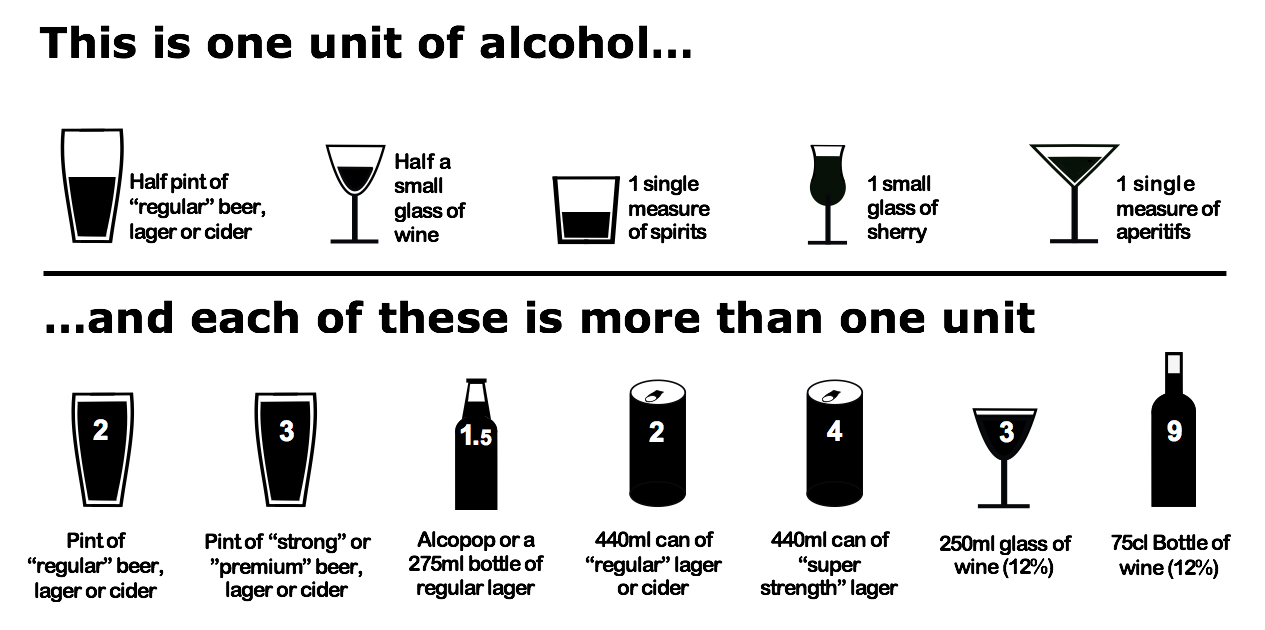 Scoring:A total of 5+ indicates increasing or higher risk drinking.An overall total score of 5 or above is AUDIT-C positive.Your score:……………………………………………………………If you have scored more than 5, please complete the questionnaire overleaf.Remaining AUDIT questionsScoring:0-7 lower risk8-15 increasing risk16-19 higher risk20+ possible dependenceTotal score for this page:………………………………………………………Opting in and out of communication from Spencer Street SurgeryTexting correspondence: please tick which option you would prefer.Spencer Street Surgery provides a texting service.We use this service to contact you about some of the following:•	Appointment Reminders•	Health Campaign Messages (no more than once/month)•	Messages relating to your own general health and careThere is no charge to receive messages, but replies are charged at your operator’s rate.Signature of patient:…………………………………………………………………………..Date:……………………………………………………………………………………………Email correspondence: please tick which option you would prefer.Signature of patient:…………………………………………………………………………..Date:……………………………………………………………………………………………Online AccessAs part of our registration process we automatically set you up for online services. We then email/print you your login details and you can use the service most suitable for you.We will need to verify your ID in order for this to be processed.If you would NOT like to be signed up for this service please sign and date below.Name:…………………………………………………………………………………………Date:…………………………………………………………………………………………..Information for carer’s to have access toA carer is someone who gives unpaid care to a relative or friend with health problems, or a disability, who would be otherwise unable to manage at home without their help.Information of carerThis information will be then added to your records.SPENCER STREET SURGERYSPENCER STREET SURGERYSPENCER STREET SURGERYSPENCER STREET SURGERYNEW PATIENT REGISTRATION PACKNEW PATIENT REGISTRATION PACKNEW PATIENT REGISTRATION PACKNEW PATIENT REGISTRATION PACKOVER 16'SOVER 16'SOVER 16'SOVER 16'SCHECKLIST FOR REGISTERING NEW PATIENTS - OFFICE USE ONLYCHECKLIST FOR REGISTERING NEW PATIENTS - OFFICE USE ONLYCHECKLIST FOR REGISTERING NEW PATIENTS - OFFICE USE ONLYCHECKLIST FOR REGISTERING NEW PATIENTS - OFFICE USE ONLYNamed GP (please inform patient also)Named GP (please inform patient also)YESNOHas the patient been informed of the opt out organ donation?Has the patient been informed of the opt out organ donation?Has the patient opted into online services?Has the patient opted into online services?Has the patient consented to being contacted via email?Has the patient consented to being contacted via email?Has the patient consented to being contacted via texting?Has the patient consented to being contacted via texting?Has the catchment area been checked?Has the catchment area been checked?Are all fields in the purple form completed?Are all fields in the purple form completed?Has the alcohol questionnaire been completed?Has the alcohol questionnaire been completed?If opted out of summary care records, has a form been given?If opted out of summary care records, has a form been given?Have you offered a new patient health check?Have you offered a new patient health check?2 forms of ID been seen and copied(photo ID/ copy of address)2 forms of ID been seen and copied(photo ID/ copy of address)Has the patient been offered a practice leaflet?Has the patient been offered a practice leaflet?Staff signature:Date:Full name:Home number:Mr/ Mrs/Miss/Ms/Other:Work number:House name/number:Mobile number:Street:Email address:City:Next of kin:County:Next of kin contact number:Postcode:Town and Country of Birth:Previous/ Mother’s surname if different:Date of birth:Marital status:Gender:NHS number: (if known)Other residents of your home:Occupation:If applicable, date you first came to live in Britain:Previous address:Previous GP name, address and contact number:If returning from the armed forces:Your service or personnel number and enlistment date:Are you a military veteran?Yes             NoRECEPTION ADD CODE IF VETERANYour height:Feet/inches:Cm:Your weight:Stones/lbs:Kg:Your religion (please tick):C of ECatholicOther Christian (please state)BuddhistHinduMuslimSikhJewishJehovah’s WitnessNo religionOther religion (please state)Your ethnic origin (please tick):White (UK)White (Irish)White (Other)CaribbeanAfricanAsianOther mixed backgroundIndian/ Brit IndianPakistani/ Brit PakistaniBangladeshi/ Brit BangladeshiOther Asian backgroundOther black backgroundChineseOtherEthnic category not statedLanguages spoken/ understood(please tick)EnglishHindiGujuratiUrduBengaliPunjabiPolishUkrainianFrench GermanSpanishOther (please stateSmoking status:Are you a current smoker?Yes              NoHave you ever been a smoker?Yes              NoIf so, how many cigarettes/cigars/tobacco do you smoke in a week?If you are a smoker and want to stop, please see Reception for smoking cessation detailsAlcohol status:Do you drink alcohol?Yes             NoIf so, please fill in the alcohol questionnaire later on in this registration packExercise:How often do you exercise?(number of times per week)Type of exercise:Please see the next page for your medical background:Have you received medical care outside the NHS in the past 5 years?(e.g. treatment abroad, in the armed forces, prison medical services)Please see the next page for your medical background:Have you received medical care outside the NHS in the past 5 years?(e.g. treatment abroad, in the armed forces, prison medical services)What illnesses have you had and when?What illnesses have you had and when?What operations have you had and when?What operations have you had and when?Do you have any medical problems at present?Do you have any medical problems at present?Please list any tablets, medicines or other treatments you are currently taking:(Inc. dose and frequency)Please list any tablets, medicines or other treatments you are currently taking:(Inc. dose and frequency)Do you have a preferred pharmacy where you would like your prescriptions to be sent?If so please state below:Do you have a preferred pharmacy where you would like your prescriptions to be sent?If so please state below:Are there any serious diseases that affect your parents, brothers or sisters?(please tick all that apply)DiabetesHeart attackHeart attack under the age of 60Bowel cancerBreast cancerHypertensionAsthmaStrokeThyroid disorderAny other important family illnesses?Are there any serious diseases that affect your parents, brothers or sisters?(please tick all that apply)DiabetesHeart attackHeart attack under the age of 60Bowel cancerBreast cancerHypertensionAsthmaStrokeThyroid disorderAny other important family illnesses?Specific needs:(please detail any specific needs below so the practice can ensure they are identified and accommodated)Any sensory impairment you have:(speech, hearing, sight)Do you have an assistance dog?Please state any physical disabilities you have:Please state any mental disabilities you have:Please state any requirements you have to be able to access the practice:Please state any religious or cultural needs:Do you require the help of a translator:Please state any nutritional requirements you have:Please state any allergies and sensitivities you have:If you are a carer, please state name/address/ phone number of the person you care for:Person cared for contact details:If you have a carer, please state their name/address/phone number and sign below if you wish us to disclose information about your heath to your carer:Carer contact detailsSigned:Date:Do you have a ‘Living Will’?(a statement explaining what medical treatment you would not want in the future:Yes            NoIf yes, please could you bring a copy for your recordsHave you nominated someone to speak on your behalf?(e.g. a person who has a Power of Attorney)If yes, please state their name/ address/phone number below:Women onlyDate of last mammogram:Method of contraception used:Are you happy to have a summary care record?YesNoMore time required to decide:So that we can ensure appropriate continuing care, have you ever had treatment or been told you have any of the followingHepatitis                  YES     NO     If yes, please state type of hepatitis ……………………………………………HIV                          YES     NO     Sickle cell disease   YES     NO     (If you do not wish to disclose any of the above, please discuss with your GP at your next appointment)ImmunisationDate givenQuestions01234Your scoreHow often do you have a drink containing alcohol?NeverMonthly or less2-4 times per month2-3 times per week4+ times per weekHow many units of alcohol do you drink on a typical day when you are drinking?1-23-45-67-910+How often have you had 5 or more units if female, or 8 or more if male, on a single occasion in the last year?NeverLess than monthlyMonthlyWeeklyDaily or almost dailyQuestions01234Your scoreHow often during the last year have you found that you were not able to stop drinking once you started?How often during the last year have you failed to do what was normally expected from you because of your drinking?How often during the last year have you needed an alcoholic drink in the morning to get yourself going after a heavy drinking session?How often during the last year have you had a feeling of guilt/remorse after drinking?How often during the last year have you been unable to remember what happened the night before because you had been drinking?Have you or somebody else been injured as a result of your drinking?Has a relative or friend, doctor or other health worker been concerned about your drinking or suggested that you cut down?NameD.O.BOpt INOpt OUTOpt INOpt OUTTitleFamily NameGiven NameGenderNHS numberDate of birthHouse name/numberHouse StreetLocalityTown/cityCounty PostcodeHome TelephoneWork TelephoneMobile TelephonePrimary email addressSecondary email address